Learning Journey – Year 12 IT OCR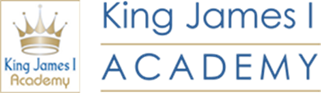 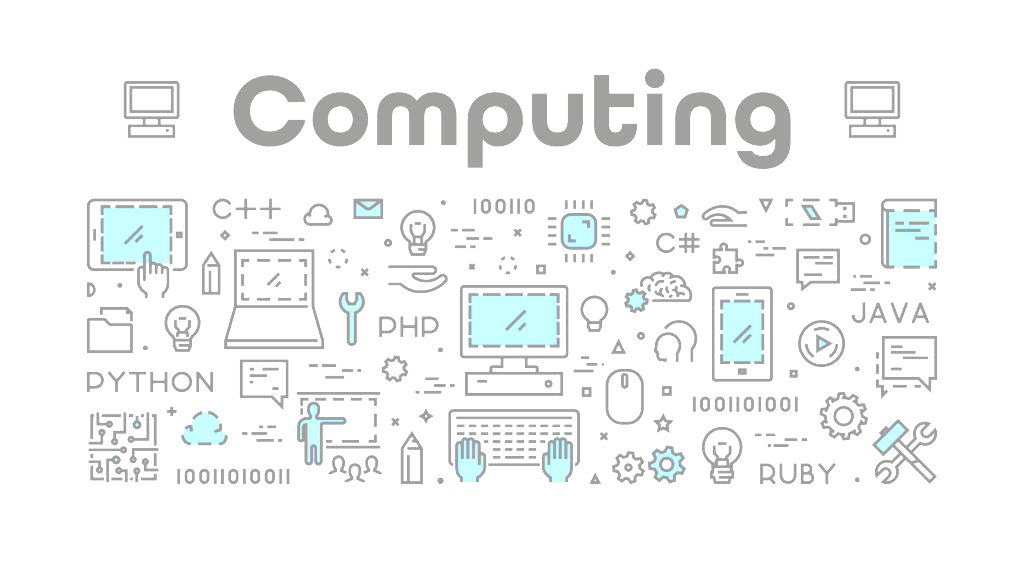 TermTopicAssessmentLinks1.1Unit 1 – LO1: Understand computer hardware.Unit 2 – LO1: Understand where information is held globally and how it is transmitted. LO2: Understand the styles, classification and the management of global information.Unit 1 LO1 and unit 2 LO1 and LO2 Mini Assessment Maths – Number systems and conversions, units of measurements, Information Management.Literacy – Keywords and vocab, reading at length, exam technique, comprehending questions.1.2Unit 1 – LO2: Understand computer software.Unit 2 – LO3: Understand the use of global information and the benefits to individuals and organisations LO4:  Understand the legal and regulatory framework governing the storage and use of global information.Unit 1 LO2 and unit 2 LO3 and LO4 Mini AssessmentMaths – Networking and business systems, data and information, stages of data analysis.Literacy – Keywords and vocab, reading at length, exam technique, comprehending questions.2.1Unit 1 – LO3: Understand business IT systems.Unit 2 – LO4: Understand the legal and regulatory framework governing the storage and use of global information. LO5: Understand the process flow of information. LO6: Understand the principles of information security.Unit 1 LO3 and unit 2 LO4, 5 and 6 Mini AssessmentMaths – DFDs, Information sources and data types.Literacy – Keywords and vocab, reading at length, exam technique, comprehending questions.2.2Unit 1 – LO4: Understand employability and communication skills used in an IT environment LO5: Understand ethical and operational issues and threats to computer systems.Unit 2 – LO6 and Retention TasksUnit 1 LO4 LO5 and unit 2 LO6 Mini Assessment Calendared Assessment Mock Exam Paper unit 1 and 2Maths – Job roles, operational issues.Literacy – Keywords and vocab, reading at length, exam technique, comprehending questions.3.1Unit 1 – Retention Tasks and ExamUnit 2 – Retention Tasks and ExamExam for Unit 1 and 2Maths – Key concepts for unit 1 and 2.Literacy – Keywords and vocab, reading at length, exam technique, comprehending questions.3.2Unit 6 Application Design tasks – P1, M1 and P5Completion of coursework tasksCalendared AssessmentMaths – Database build.Literacy – Keywords and vocab, reading at length, exam technique, comprehending questions.